LOOK IT UP: ◊  Psalms 48:14              		            Date:			◊  Genesis 28:15            	 		Date:			◊  Joshua 1:9	                         		Date:			◊ 2 Timothy 2:13				Date:			TALK ABOUT IT: Have you been waiting on a promise from God? How have you been dealing with it? Has a promise from God ever come true in your life? Did you have to wait to get it?            “Waiting on the Promise”  	       Speaker: Pastor Chris Reese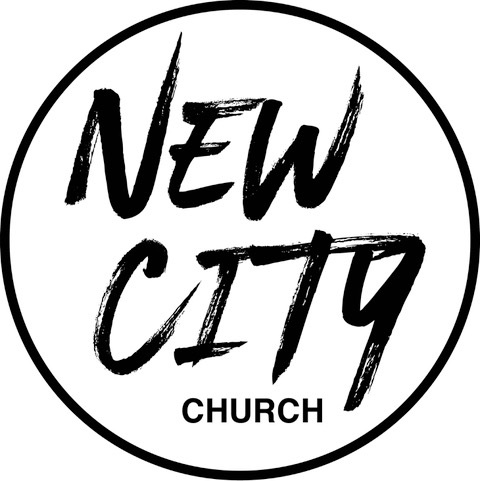 We Exist to: Know God, Love People, and Change LivesWWW.NCCDayton.org  New City Church Information CenterWelcome to New City Church! We are so glad you could join us today. To help ensure a distraction free worship environment, please be sure your phone ringer is set to vibrate. Also, if you must exit the Worship Center, please do so as quietly as possible. We hope you enjoy today’s worship experience. First Time Visitors: If this is your first visit to New City Church, Welcome! Please be sure to visit the Connect Center to drop off your connect card and receive a “thank you” gift for visiting.Serving Opportunities: If you are interested in volunteering in ministry, you can go online to www.nccdayton.org to the “Volunteering” page and complete a registration form, or you can contact the ministry leader for more information:Children’s Ministry: Courtney Wilson (937)679-2641Praise & Worship: Kyle Fry (937)782-9322Youth Ministry: Pastor Chris Reese (937)344-9706Food Ministry: Diana Leighner (937)241-8318Other Ministries: Jessica Lucas (937)270-8235 Connect Center - Volunteers are available at the Connect Center to answer questions or help with activity sign ups. Please stop by, they would love to hear from you. Message NotesThe Last command Jesus gave was “		“.The gift the Father promised is the 				.All of God’s 			 are yes and amen.Notes:																											*Text-To-Give  937-770-8080Upcoming Events*Every Tuesday 5:00-6:00pm    Food Ministry-Feed the Community**Every Wednesday @ 6:00pm Wednesday Rewind (New City Online)6/8/22  Forged Men’s Group (2437 Ontario Ave. Dayton) 6:00-7:30pm6/13/22  City Sisters (Classroom #2, Door #4) 6:30-8:00pm6/18/22  Health Fair 10:00-2:00pm6/20-6/22  VBS 6:00-7:30pm (For children ages 3-12) pre-register on our website6/22/22  Forged Men’s Group (2437 Ontario Ave. Dayton) 6:00-7:30pmSCRIPTURE REFERENCE:• Acts 1:4-5 (NIV)• Acts 1:8 (NIV)• Acts 2:39 (NIV)• Acts 2:1-4 (NIV)